Oakham Town Council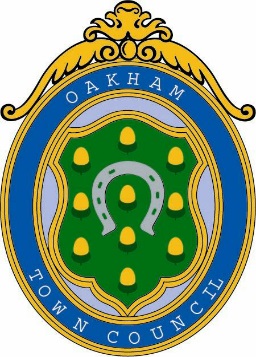 Rol House, Long Row, Oakham, Rutland, LE15 6LN  01572 723627         enquiries@oakhamtowncouncil.gov.ukwww.oakhamtowncouncil.gov.ukTO:  All members of the Town CouncilIn accordance with the requirements of the Local Government Act 1972, you are hereby summoned to attend a meeting of Oakham Town Council on Wednesday 12th October 2022 at 6.30 p.m.  The meeting will be held at the Town Council Offices, Rol House, Long Row, Oakham, LE15 6LNBenjamin TassellClerk to the Council6th October 2022NOTICE OF MEETINGPublic Notice of the meeting has been given in accordance with schedule 12, Para 10(2) of the Local Government Act 1972. The Meeting is open to the press and public. Members of the public attending this meeting are advised that it may be filmed and recorded.AGENDA APOLOGIES AND REASONS FOR ABSENCE:  To receive and approve apologies for absences DECLARATION OF MEMBERS’ INTERESTS AND APPLICATIONS FOR DISPENSATION:  Reminder to Members to disclose either a Pecuniary Interest or Other Interest in any item on the agenda.  The clerk cannot advise members on this. Members are personally responsible for declaring an interest. Members are respectfully advised to read the Code of Conduct for more information. Councillors are also responsible for ensuring that their Registers of Interests are up to date (within 28 days of any changes)DEPUTATIONS FROM MEMBERS OF THE PUBLIC:  An opportunity for members of the public to speak in accordance with Standing Orders 1 (d)- 1(i) FULL COUNCIL   4.1 	Minutes:  To confirm the accuracy of the minutes from the meeting held on 		7th  September 2022	 					Attached4.2  To discuss vacancy on the council and next steps.5.   COUNCILLOR’S QUESTIONS 	 To answer questions previously notified to the Clerk under Standing Order 9 6.  CLERK’S REPORT:  To receive information  7.	 CHAIRMAN’S REPORT:  To receive information8. WORKING GROUPS AND OUTSIDE BODIES8.1	To receive and consider reports from members, working groups and outside bodies9. TO CONSIDER CORRESPONDENCE RECEIVED 9.1	To note correspondence from residents and response of OTC (Attached)10. FINANCIAL AND GOVERNANCE ISSUES	10.1		Payments for Approval	        (cashbook up to 30.10.22 attached)	10.2		Bank Reconciliation as at 30 September 2022		(attached)	10.3		Audit update  - to receive an update from the Clerk following the 			conclusion of the 2021-2022 audit			(attached)	10.4		Bank Mandate – To discuss and vote on signatures for the bank 			accounts	10.5		Grant application Ramsey Ross (attached)	10.6		Policy review – To review and approve the systems of Internal 			control policy						(attached)11. CHURCHYARD MAINTENANCE        11.1. 			To discuss paper 2022/30 regarding work identified in the 			Churchyard submitted by Cllr Lowe.12. CUTTS CLOSE        12.1  			To discuss Cllr question from September meeting regarding Oakham 		in Bloom tidying the flower beds by the Bandstand.13. OAKHAM HOPPER	13.1 		To discuss paper 2022/29 regarding the Oakham Hopper service 				submitted by the Hopper working group.14. OAKHAM DANCE STUDIO	14.1 		To discuss improvements to the dance studio on paper 2022/31 				submitted by 	Cllr Wadsworth15. STAFFING	15.1 		To discuss the employment of a groundskeeper following interviews 			on 6th 	October. Any proposals and documents will be circulated 				before the meeting.16. DATE AND TIME OF NEXT MEETING: 9th November 2022 @ 6.30 p.m. NOTES:a) 	The meeting is open to the press & public. b) 	The Town Council allows a short period of time at meetings of the Full Council 	when residents can put questions to the council. At other times, the public are not 	able to take part in the proceedings except at the discretion of the Chairman who 	may at a convenient time in the transaction of business adjourn the meeting and 	suspend standing orders to allow any member of the public to address the meeting 	and ask questions requiring answers of a factual nature c) 	Mobile phones are to be switched to silent during the meetingd) 	Additional documents to support the agenda will be available online and hard 	copies are available at the office should the public wish to review.